Esteettömyystuki					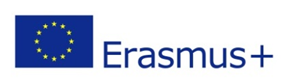 Erasmus+ korkeakoulutukselleLISÄTUEN HAKEMINEN Erasmus+ liikkuvuusjaksolle LÄHTEVILLE OPISKELIJOILLE TAI KORKEAKOULUN HENKILÖSTÖLLE, JOILLA ON ERITYISTARPEITA
Erasmus+ -ohjelmassa tuetaan erityistarpeita omaavien henkilöiden esteetöntä osallistumista ohjelmiin. Tähän erityisryhmään katsotaan kuuluvan henkilöiden, joiden osallistuminen liikkuvuusjaksolle ei olisi fyysisen tai psyykkisen terveydentilan vuoksi mahdollista ilman ylimääräistä taloudellista tukea. Lisätukea voidaan myöntää niin opiskelijoille kuin korkeakoulun henkilöstöllekin. Myös yrityksistä Erasmus+ -opettajavaihtoon kutsuttaville henkilöille on mahdollista saada lisätukea.Isompia apurahoja voidaan myöntää, jos:vaihtoon lähtevällä on vamma, sairaus tms, josta aiheutuu merkittäviä lisäkustannuksia ulkomaanjaksosta johtuen jaylimääräisiä kustannuksia ei voida kattaa muista lähteistä.Korkeakoulu/konsortio voi hakea erillistä esteettömyystukea CIMOsta oheisella hakulomakkeella. Korkeakoulun edustaja täyttää lomakkeen yhdessä vaihtoon lähtevän henkilön kanssa. Hakulomakkeessa kuvataan liikkujan vamman tai sairauden laatu ja sen vaikutukset vaihtojärjestelyihin. Hakemuksessa eritellään mahdollisimman tarkasti vaihdosta aiheutuvat kustannukset ja selvitetään myös, miten ko. kulut katetaan kotimaassa, ts. on tärkeää perustella miksi haettaviin kuluihin tarvitaan lisätukea juuri ulkomaan jakson aikana. Kuluihin joita opiskelijalla on myös kotimassa (kuten säännöllinen lääkitys), ei voi hakea lisätukea, elleivät kulut ole ulkomailla suuremmat kuin kotimaassa. Esteettömyystuessa pienin myönnettävä summa on 200 €.Hakemukseen liitetään lääkärintodistus tai vastaava dokumentti, josta ilmenee vamman, sairauden yms laatu ja sen vaikutukset vaihtojaksoon. Mikäli vaihdon toteutuminen vaatii erityisjärjestelyjä vastaanottavalta taholta, hakemukseen kirjoitetaan myös millä tavoin vastaanottava korkeakoulu tai organisaatio sitoutuu auttamaan vaihdon vaatimissa erityisjärjestelyissä.Hakuaika on jatkuva, mutta lisätukea on syytä anoa useita kuukausia ennen vaihdon alkua, jotta vaihdon toteutuminen voidaan taata. CIMO päättää myönnettävästä lisätuesta tapauskohtaisesti. Tuki myönnetään korkeakoululle, joka maksaa sen edelleen vaihtoon lähtijälle. Kannattaa huomioida, että apurahan tarkoitus ei ole kattaa kaikkia vaihdosta aiheutuvia kustannuksia.CIMOsta myönnetty esteettömyystuki raportoidaan korkeakoulun/verkoston loppuraportin yhteydessä. Esteettömyystuki myönnetään alustavan kustannusarvion mukaan ja sen suuruus tarkastetaan vaihdon jälkeen todellisten kustannusten perusteella. Esteettömyystukea saaneen liikkujan tulee toimittaa kotikorkeakoululleen esteettömyystuen käyttöön liittyvät kuitit ja korkeakoulu raportoi toteutuneet kulut CIMOlle. Mahdollinen liikaa maksettu esteettömyystuki peritään jälkikäteen takaisin.HAKULOMAKEERASMUS+ TUEN LISÄTUEN HAKEMINEN VAIHTOON LÄHTEVILLE OPISKELIJOILLE TAI KORKEAKOULUN HENKILÖSTÖLLE, JOILLA ON ERITYISTARPEITAHakemus palautetaan CIMOon osoitteella:CIMO / ERASMUS korkeakoulutuksellePL 34300531 HelsinkiKORKEAKOULUN EDUSTAJA (kv- tai verkostokoordinaattori)KORKEAKOULUN EDUSTAJA (kv- tai verkostokoordinaattori)KorkeakouluSukunimiEtunimiTehtäväPäiväysAllekirjoitus[korkeakoulun puolesta]Vakuutan, että hakemuksessa ilmoittamani tiedot ovat oikeat.VAIHTOON LÄHTEVÄ HENKILÖ (opiskelija, opettaja tai muun henkilöstön edustaja)VAIHTOON LÄHTEVÄ HENKILÖ (opiskelija, opettaja tai muun henkilöstön edustaja)Lähettävä korkeakouluSukunimiEtunimiSyntymäaikaPäiväysAllekirjoitus[vaihtoon lähtijä]Vakuutan, että hakemuksessa ilmoittamani tiedot ovat oikeat.Erasmus+ liikkuvuusjakso (korkeakoulun edustaja täyttää)Erasmus+ liikkuvuusjakso (korkeakoulun edustaja täyttää)Vaihdon tyyppi:Vaihdon tyyppi: Opiskelijavaihto			 Harjoittelijavaihto	 Opettajavaihto			 Henkilökuntavaihto Opiskelijavaihto			 Harjoittelijavaihto	 Opettajavaihto			 HenkilökuntavaihtoKohdemaaVastaanottava korkeakoulu / organisaatioVastaanottavan korkeakoulun Erasmus-koodi Vaihdon ajankohtaVaihdon kesto (kuukausia / päiviä)Vaihtoa varten myönnetty Erasmus+ apurahaMuu kotikorkeakoulun vaihtoa varten myöntämä tukiVastaanottavan organisaation kanssa sovitut erityisjärjestelyt:Vastaanottavan organisaation kanssa sovitut erityisjärjestelyt:PERUSTELUT LISÄTUEN ANOMISELLE (vaihtoon lähtevä henkilö täyttää)Vamman, sairauden yms laatu ja sen vaikutus vaihtoon (liitteeksi lääkärintodistus tai vastaava todistus).  Selvitetään myös, miten ko. kulut katetaan kotimaassa ja miksi haettaviin kuluihin tarvitaan lisätukea juuri ulkomaan jakson aikana.Tarvittavat erityisjärjestelyt (täytetään soveltuvin osin):Avustajan tarve (koko-/osa-aikainen)Lääkärin seurantakäynnit, terapia yms kohdemaassaTarve erikoisopintomateriaaliinAsuminen ja/tai liikkuminenMuut erityistarpeetKUSTANNUSARVIO VAIHDON VAATIMIEN ERITYISJÄRJESTELYIDEN OSALTA(tässä listataan vain vamman, sairauden yms aiheuttamat ylimääräiset kustannukset, ei ns normaaleja vaihdon matka- ja oleskelukustannuksia) Huomaathan, että pienin myönnettävä tukisumma on 200€.KUSTANNUSARVIO VAIHDON VAATIMIEN ERITYISJÄRJESTELYIDEN OSALTA(tässä listataan vain vamman, sairauden yms aiheuttamat ylimääräiset kustannukset, ei ns normaaleja vaihdon matka- ja oleskelukustannuksia) Huomaathan, että pienin myönnettävä tukisumma on 200€.Kustannukset (täytetään soveltuvin osin)EuroaYlimääräiset matkakustannukset kohteeseenYlimääräiset matkakustannukset kohteessaErityisasuminenAvustajan palkka (koko-/osa-aikainen)Avustajan muut kustannuksetLääkärin seurantakäynnit, terapia yms kohdemaassaErikoisopintomateriaaliMuut ylimääräiset kustannukset, mitkä?Ylimääräiset kustannukset yhteensä			€MUUT KUIN KORKEAKOULUN MYÖNTÄMÄT AVUSTUKSET JA TUET, JOILLA KATETAAN VAIHDON YLIMÄÄRÄISIÄ KUSTANNUKSIAMUUT KUIN KORKEAKOULUN MYÖNTÄMÄT AVUSTUKSET JA TUET, JOILLA KATETAAN VAIHDON YLIMÄÄRÄISIÄ KUSTANNUKSIAMyöntävä taho, tuen laatu, tuen suuruusEuroaAvustukset ja tuet yhteensä			€Anottava esteettömyystuki			€